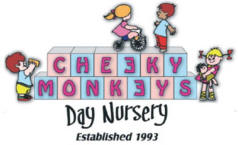 Parental Consent formChild’s name……………………….                                      Date…………………………In order for us to provide the best possible care for your child and to comply with wishes we require you to complete our consnt form below.Special Educational needsFrom time to time we may wish to talk to an senco (special educational needs co-ordinator) about your child. We will always feed back information to you. A dditional permission will be sought if further advice/ action is required.Please circle if you agree or disagree:I/We agree/disagree to cheeky monkeys nursery staff discussing with the area senco or any other outside agencies.YES 	NOChild ProtectionWe have a duty to report any child protection or concerns regarding te possible abuse of a child in our care to both OFSTED and the duty officer in social services in Apsley.I/We undrestand that any concerns regarding our child and possible abuse wil be reorted.OutingsWe take the children on regular outings in our local area in order for them to learn about their community and environment. If we are planning on a trip further afield we will inform you and ask for permission.I/We give permission for our child to be taken on regular local outings.  Yes/NoCreamsWe give cheeky monkeys permission to apply sun cream/nappy cream/any skin allergy cream to our child. Please label each cream your child has, any cream that is out of date you will be asked to take it home and supply another cream.I/We give permission for creams to be applied to our child.   MedicationIf your child is on any medication we will only give it to them if it is prescribed by a GP and labeled, you will also be asked to fill out and sign a medical form each time medicine is given to your child.We will not give any other medicine that is not prescribed by a GPIf for any reason your child has a temperature we will administer the first dose of calpol, however we will require verbal consent we administer this, unless your Childs temp is over 39C. If your child’s temperature does not go down within twenty minutes we will call you to come and collect your child.YES 	NO Information consentI/We give permission for all paperwork and any relevant information to be passed on to schools or new nursery when my child leaves Cheeky Monkeys. Photographs Whilst your child is in nursery we will be taking photographs for variety of different purposes. Please indicate which of the following you give your consent:             Childs profiles and records                         yes/noNursery display boards                               yes/noNursery website                                           yes/noNursery Facebook page                              yes/noStaff student course work                          yes/noPress releases                                               yes/noFirst aidIn an Emergency Cheeky Monkeys will always treat the child first then call the parents.I/WE give permission for our child to receive emergency first aid treatment at nursery     YES 	NO PlastersI/We give permission for our child to have plasters applied           YES 	NO  Please sign to state you have read and agreed to all the above.Sign …………………………………………….             Print……………………………………………. Date………………..   